Отчет о деятельности Попечительского совета БУ «Радужнинский реабилитационный центр» за 2022 годДеятельность Попечительского совета бюджетного учреждения Ханты-Мансийского автономного округа – Югры «Радужнинский реабилитационный центр» (далее по тексту – Попечительский совет в соответствующем падеже) в 2021 году была направлена на достижение следующей цели: содействие совершенствованию социального обслуживания и процесса комплексной реабилитации или абилитации получателей социальных услуг, защита прав и законных интересов несовершеннолетних, членов их семей, инвалидов молодого возраста, сотрудников Учреждения, поддержание на высоком уровне качества социального обслуживания и социальных услуг, предоставляемых в Учреждении.Для достижения поставленной цели в течение 2022 года Попечительский совет решал следующие задачи:Улучшение условий комплексной реабилитации или абилитации получателей социальных услуг посредством содействия в развитии материально-технического обеспечения, совершенствования материально-технической базы Учреждения.Повышение степени социальной адаптации получателей социальных услуг Учреждения посредством проведения экскурсий, мероприятий познавательной направленности.Укрепление межведомственного сотрудничества, координации усилий специалистов других ведомств с целью повышения социальной защищенности семей несовершеннолетних, состоящих на учете в Учреждении.Содействие улучшению качества социального обслуживания и социальных услуг, предоставляемых в Учреждении посредством проведения независимой оценки качества его работы.Содействие в привлечении внебюджетных источников финансирования, дополнительных ресурсов, способствующих дальнейшему развитию Учреждения.Содействие в создании условий для развития творческой активности коллектива Учреждения, эффективной реализации его творческого, интеллектуального и профессионального потенциала.Состав Попечительского совета в 2022 году был следующий:1. председатель – Долбусина Эльзифа Сынтимеровна, родитель,члены Попечительского совета:Авраменко Иван Петрович, председатель некоммерческой организации «Радужнинское хуторское казачье общество».Евтушенко Евгений Борисович, председатель Радужнинской городской общественной организации Всероссийского общества инвалидов «Стимул».Протоиерей Сергий, настоятель церкви Святого Праведного Иоанна Кронштадтского.Кондратова Светлана Андреевна, председатель Радужнинской городской общественной организации Ветеранов (пенсионеров) войны, труда, Вооруженных сил и правоохранительных органов.На основании приказа Департамента социального развития Ханты-Мансийского автономного округа – Югры от 15.11.2022 № 1521-р «О создании Попечительского совета в учреждениях, подведомственных Департаменту социального развития Ханты-Мансийского автономного округа – Югры», в связи со сменой постоянного места жительства председателя Попечительского совета Долбусиной Э.С., на основании решения членов Попечительского  совета, по согласованию с Депсоцразвития Югры с 22.11.2022 приказом от 22.11.2022 №275 «Об утверждении в новой редакции Положения о попечительском совете, состава Попечительского совета с 22.11.2022» утвержден следующий персональный состав Попечительского совета БУ «Радужнинский реабилитационный центр»:Председатель – Васильева Елена Викторовна, член Радужнинской городской общественной организации Всероссийского общества инвалидов «Стимул»..Заместитель председателя – Авраменко Иван Петрович, председатель некоммерческой организации «Радужнинское хуторское казачье общество».Секретарь – Иванова Тамара Анатольевна, член волонтерского объединения «Спектр добра» муниципального автономного учреждения дополнительного образования «Детская школа искусств» города Радужный.Члены Попечительского совета:Евтушенко Евгений Борисович, председатель Радужнинской городской общественной организации Всероссийского общества инвалидов «Стимул».Кондратова Светлана Андреевна, председатель Радужнинской городской общественной организации Ветеранов (пенсионеров) войны, труда, Вооруженных сил и правоохранительных органов.Медяник Наталья Николаевна, воспитатель муниципального автономного дошкольного образовательного учреждения детский сад № 16 «Снежинка.Протоиерей Наздеркин Сергий, настоятель Храма в честь Святого Праведного Иоанна Кронштадтского г. Радужный.В целях исполнения плана работы Попечительского совета на 2022 год его члены были проведены следующие мероприятия:К пункту 6 Плана. В рамках исполнения плана работы Попечительского совета на 2022 год в части содействия в организации и проведении экскурсий, праздничных утренников, развлечений в соответствии с планом работы Учреждения на 2022 год члены Попечительского совета приняли участие в подготовке и проведении следующих мероприятий, в т.ч. информационная: 19.01.2022. Фольклорное развлечение «Раз в крещенский вечерок…» (совместно с православным приходом Храма Святого Праведного Иоанна Кронштадтского г. Радужный).03.03 – 05.03.2022. Праздничные мероприятия с участием членов ПС и родителей «Самым милым и любимым» в рамках тематической недели, посвященной Международному женскому дню 8-е марта.04.03.2022. Фольклорное развлечение с участием членов ПС и родителей «Всей семьей Масленицу встречаем».27.04.2022. Познавательно-развлекательное мероприятие «Со Светлой Пасхой поздравляем и теплоты в душе желаем» (совместно с православным приходом Храма Святого Праведного Иоанна Кронштадтского г. Радужный).Июнь – июль 2022 г. Содействие в организации мероприятий в рамках летней оздоровительной компании для детей, посещающих летнюю площадку отдыха и оздоровления «В поисках сокровищ» (члены ПС совместно с родительской общественностью).02.09.2022. Цикл мероприятий с участием членов ПС и родителей в рамках Дня солидарности в борьбе с терроризмом.29.09.2022. Праздничное мероприятие к Международному дню пожилых людей с участием членов ПС и родителей «Хорошо нам рядышком с дедушкой и бабушкой» (совместно с Советом Ветеранов, МАУ ДО «ДШИ» города Радужный).14.10.2022. Тематическое занятие о празднике Покров с участием Клирика Храма Святого Праведного Иоанна Кронштадтского Иерея Валерия Вензы, экскурсия Храм Святого Праведного Иоанна Кронштадтского г. Радужный.13.10.2022. Конкурс детских рисунков «Мой папа самый лучший», посвященный Дню отца 16.10.2022с участием членов ПС и мам.18.10 – 20.10.2022. Развлечение «Осень в гости к нам пришла» совместно с членами ПС и родителями.24.11.2022. Развлечение «При солнышке тепло, при матушке добро», посвященное Дню матери, с участием членов ПС и родителей.01.12.2022. Благотворительный концерт «Дарите музыку друг другу!» в рамках тематической декады «Дари добро!», посвященной Международному дню инвалида, с участием членов ПС и родителей (совместно с МАУ ДО «ДШИ» города Радужный).13.12 – 23.12.2022. Экологическая акция с участием членов ПС и родителей «Не рубите сгоряча!».27.12.2022. Новогодние представления для получателей социальных услуг с участием членов ПС и родителей.К пункту 7 Плана. В рамках исполнения плана работы Попечительского совета на 2022 год в части оказания содействия в проведении мероприятий в рамках Десятилетия детства в Российской Федерации члены Попечительского совета приняли участие в подготовке и проведении следующих мероприятий: 21.03.2022. Мероприятие с участием членов ПС и родителей в рамках акции «Синдром любви», приуроченной к Международному дню человека с синдромом Дауна.01.04.2022. Цикл тематических мероприятий «Дети Дождя» посвященных Всемирному дню распространения информации о проблеме аутизма (2 апреля).12.05.2022. Мероприятия с участием членов ПС и родителей в рамках тематической недели «Первейшая ценность в Югре – семья!».01.06.2022. Цикл мероприятий в рамках марафона детства #Детирулят86 с участием членов ПС и родителей, посвященных 1 июня – Дню защиты детей.18.11.2022. Музыкально-развлекательная программа «Мир начинается с детства» посвященная Всемирному Дню ребенка (20 ноября), совместно с МАУ ДО «ДШИ» города Радужный с участием членов ПС и родителей.К пункту 8 Плана. В рамках исполнения плана работы Попечительского совета на 2022 год в части оказания содействия в проведении мероприятий по реализации Стратегии государственной культурной политики на период до 2030 года в Ханты-Мансийском автономном округе – Югре члены Попечительского совета приняли участие в подготовке и проведении следующих мероприятий: 27.01.2022. Мероприятие с участием членов ПС и родителей «Блокадный хлеб», посвященное Дню воинской славы России – 78-летию полного снятия блокады г. Ленинграда 27 января 1944 г.02.02.2022. Оказание информационной поддержки проведению познавательных мероприятий, посвященных Дню воинской славы России – разгрому советскими войсками немецко-фашистских войск в Сталинградской битве (1943 г.).21.02 – 22.02.2022. Мероприятия с участием членов ПС и родителей в рамках тематической недели, посвященной Дню защитников Отечества - спортивное развлечение «Они служат народу России…», выставка детско-родительских работ.17.03.2022. Мероприятия, посвященные Дню воссоединения Крыма и России - 18 марта с участием членов ПС и родителей.05.05 – 09.05.2022. Участие во Всероссийской молодёжно-патриотической акции «Георгиевская ленточка».05.05.2022. Праздничное мероприятие «Салют, великая Победа!», посвященное Дню победы (совместно с Советом Ветеранов г. Радужный, с участием МАУ ДО «ДШИ» города Радужный).09.05.2022. Участие во Всероссийской патриотической акции «Бессмертный полк».09.06 –10.06.2022. Цикл познавательных мероприятий с участием членов ПС и родителей, посвященных Дню России.22.06.2022. Цикл мероприятий с участием членов ПС и родителей, посвященных 81-й годовщине начала Великой Отечественной войне 1941-1945 гг., участие во Всероссийской акции «Свеча памяти».08.07.2022. Развлекательно-игровая программа «Белые рубашки в жёлтенький горошек», посвященная празднованию Дня семьи, любви и верности, с участием членов ПС и родителей.02.11.2022. Праздничное мероприятие, посвященное дню народного единства «Культурное наследие народов России», посвященное Дню народного единства – 4 ноября, с участием членов ПС и родителей.К пункту 9 Плана. В рамках исполнения плана работы Попечительского совета на 2022 год в части оказания содействия в проведении мероприятий в рамках проведения Года Здоровьесбережения в Ханты-Мансийском автономном округе – Югре07.04.2021. Мероприятия с участием членов ПС и родителей в рамках Всемирного дня здоровья (7 апреля).15.06 – 20.06.2022. Выставка социального плаката «Нет наркотикам!» с участием членов ПС и родителей.23.06.2022. Информационная акция «Мы за здоровый образ жизни!» (в рамках Международного дня борьбы с наркоманией).К пункту 10 Плана. В рамках исполнения плана работы Попечительского совета на 2022 год в части оказания содействия в проведении мероприятий в рамках Года народного искусства и нематериального культурного наследия народов в Российской Федерации.Тематическое мероприятие «Волшебный мир народного театра», посвященное Всемирному дню театра 27 марта с участие членов ПС и родителей.08.04.2022. Музыкально-развлекательная программа «Русский сувенир» совместно с МАУ ДО «ДШИ» города Радужный с участием членов ПС и родителей.Музыкально-развлекательная программа «Русский сувенир» (в рамках года народного искусства и нематериального культурного наследия народов в Российской Федерации, совместно с МАУ ДО «ДШИ» города Радужный в соответствии с планом реализации проекта «Музыка добрых детских сердец»)В соответствии с требованиями Положения об установлении системы оплаты труда работников бюджетного учреждения Ханты-Мансийского автономного округа – Югры «Радужнинский реабилитационный центр» в 2022 году председатель ПС Долбусина Э.С. приняла участие в 3-х заседаниях Комиссии по установлению и изменению окладов и стимулирующих выплат БУ «Радужнинский реабилитационный центр».На основании анализа результатов анкетирования родителей (законных представителей) в 2022 году по вопросам удовлетворенности качеством оказания социальных услуг в БУ «Радужнинский реабилитационный центр», заполненных родителями (законными представителями) несовершеннолетних получателей социальных услуг, считать работу учреждения удовлетворительной.План работы Попечительского совета БУ «Радужнинский реабилитационный центр» на 2022 год исполнен на 100%.Председатель ПС __________________ Е.В. Васильева28 декабря 2022 г.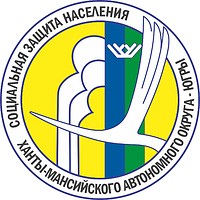 Департамент социального развитияХанты-Мансийского автономного округа – Югры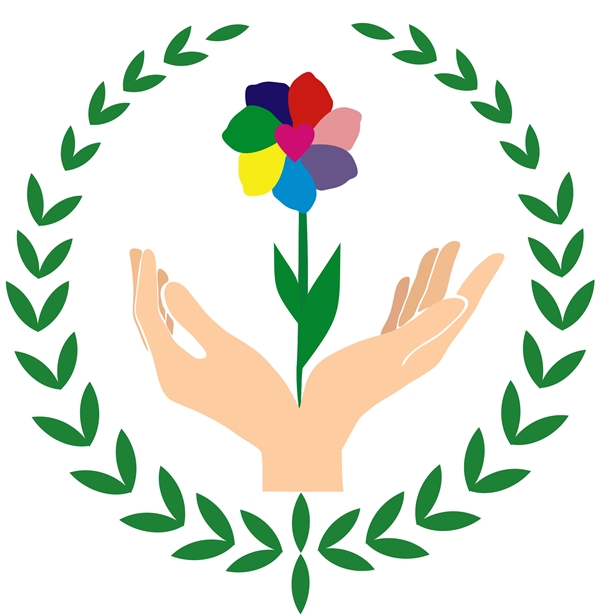 Бюджетное учреждениеХанты-Мансийского автономного округа – Югры«Радужнинский реабилитационный центр»№ п/пСодержание деятельностиСрок исполненияРезультатЗаседания Попечительского совета10.01.202221.11.202228.12.2022Проведено 3 заседания Попечительского совета (ПС): 1) 10.01.2022 – составление и утверждение плана работы на 2022 год;2) 21.11.2022 – определение персонального состава ПС с 22.11.2022;3) 28.12.2022 – составление и утверждение плана работы на 2023 годУчастие в реализации плана мероприятий Концепции развития системы социальной реабилитации инвалидов, в том числе детей-инвалидов, в Ханты-Мансийском автономном округе – ЮгреФевраль, майУчастие Долбусиной Э.С. в 2-х заседаниях рабочей группы г. РадужныйОказание помощи в реализации Плана мероприятий по оказанию комплексной помощи семьям, воспитывающим детей раннего возраста с проблемами в развитииПо состоянию на 28.12.2022Оказана информационная поддержка реализации учреждением технологии ранней помощи детям и семьям, в 2022 году учреждением оказана ранняя помощь 36 семьям, имеются положительные отзывы о реализации технологииОказание помощи в работе школы по обучению родственников и социального окружения практическим навыкам общего ухода за маломобильными гражданамиВ течение годаОказана информационная поддержка в части организации работы школы по обучению родственников и социального окружения практическим навыкам общего ухода за маломобильными гражданами. В 2022 году учреждением оказана помощь 8 семьям, проинформировано о работе школы 533 семьи Содействие привлечению внебюджетных средств для приобретения нового реабилитационного оборудованияВ течение годаПривлечено внебюджетных средств для приобретения нового оборудования для социокультурной реабилитации в сумме 6 174,41Содействие в организации и проведении экскурсий, праздничных утренников, развлечений в соответствии с планом работы Учреждения на 2022 годВ течение годаПо состоянию на 28.12.2022 оказана помощь, в т.ч. информационная, в проведении 14 мероприятийОказание содействия в проведении мероприятий в рамках Десятилетия детства в Российской ФедерацииВ течение годаПо состоянию на 28.12.2022 оказана помощь, в т.ч. информационная, в проведении 5 мероприятий, перечень мероприятий представлен нижеОказание содействия в проведении мероприятий по реализации Стратегии государственной культурной политики на период до 2030 года в ХМАО – ЮгреВ течение годаПо состоянию на 28.12.2022 оказана помощь, в т.ч. информационная, в проведении 11 мероприятий, перечень представлен нижеОказание содействия в проведении мероприятий в рамках проведения Года Здоровьесбережения в Ханты-Мансийском автономном округе – ЮгреВ течение годаПо состоянию на 28.12.2022 оказана помощь, в т.ч. информационная, в проведении 3 мероприятия, перечень представлен нижеОказание содействия в проведении мероприятий в рамках Года народного искусства и нематериального культурного наследия народов в Российской ФедерацииВ течение годаПо состоянию на 28.12.2022 оказана помощь, в т.ч. информационная, в проведении 2 мероприятия, перечень представлен нижеУчастие в анкетировании родителей «О нуждаемости в организации летнего отдыха и оздоровления на базе Учреждения в летний оздоровительный период»12.04.2022 – 14.05.2022В анкетировании приняли участие 156 респондентов из числа родителей (законных представителей) несовершеннолетних получателей социальных услугДень открытых дверей в рамках цикла мероприятий тематической декады «Дари добро!», приуроченной к Международному дню инвалидов (3 декабря)30.11.2022Содействие в организации Дня открытых дверей для обучающихся  старших классов общеобразовательных школ города Радужный и добровольцев волонтерской организации «100% доброты» День открытых дверей в рамках цикла мероприятий тематической декады «Дари добро!», приуроченной к Международному дню инвалидов (3 декабря)01.12.2022Содействие в организации Дня открытых дверей для родителей, представителей средств массовой информации, общественных организаций, родительских ассоциацийУчастие в проведении независимой оценки качества работы УчрежденияВ течение годаУчастие членов ПС в независимой оценке качества работы учреждения: опросом охвачено 230 получателей социальных услуг (их законных представителей) о качестве условий оказания социальных услуг БУ «Радужнинский реабилитационный центр», удовлетворенность деятельностью учреждения по предоставлению социальных услуг составила 100%Заседание рабочей группы по независимой оценке качества31.01.202228.02.202231.03.202229.04.202231.05.202230.06.202229.07.202231.08.202230.09.202228.10.202230.11.202228.12.2022Участие членов Попечительского совета в независимой оценке качества работы учреждения: - составлено 12 протоколов по результатам опроса получателей социальных услуг (их законных представителей) о качестве условий их оказания поставщиком социальных услуг